استمارة تعريف بعضو هيئة تدريسية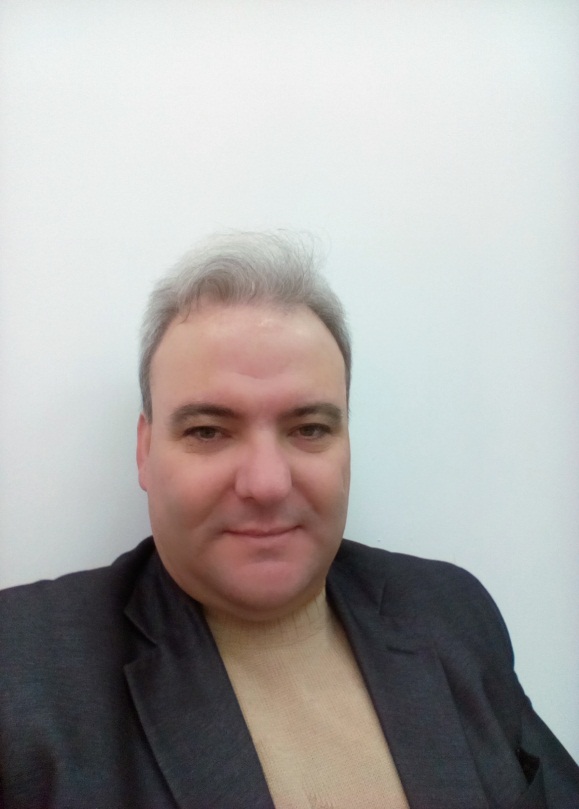 الكلية: الأعمال والإدارةالاسم: د. سعيد عزيز إسبرالمرتبة العلمية: أستاذ مساعدالاختصاص: بحوث العملياتاسم الجامعة : Brandenburg University of Technology Cottbus- Senftenbergعنوان الجامعة: Cottbus - Germanyالصفة العلمية أو الإدارية: عضو هيئة تدريسيةالاهتمامات العلمية والبحثية: بحوث العمليات – الأساليب الكمية في اتخاذ القرارات الإدارية – نظم المعلومات الإدارية.الاهتمامات العلمية والبحثية: بحوث العمليات – الأساليب الكمية في اتخاذ القرارات الإدارية – نظم المعلومات الإدارية.المناصب العلمية والإدارية: رئيس قسم إدارة الأعمال – كلية الأعمال والإدارة – جامعة القلمون الخاصة.المناصب العلمية والإدارية: رئيس قسم إدارة الأعمال – كلية الأعمال والإدارة – جامعة القلمون الخاصة.